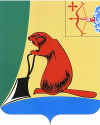 ТУЖИНСКАЯ РАЙОННАЯ ДУМАКИРОВСКОЙ ОБЛАСТИРЕШЕНИЕпгт ТужаО состоянии работы по защите и охране прав и интересов детей-сирот и детей, оставшихся без попечения родителей в Тужинском муниципальном районе в 2019 годуЗаслушав информацию заместителя главы администрации 
по социальным вопросам – начальника управления образования администрации Тужинского муниципального района Марьиной Наталии Александровны о состоянии работы по защите и охране прав и интересов детей-сирот и детей, оставшихся без попечения родителей в Тужинском муниципальном районе в 2019 году, Тужинская районная Дума РЕШИЛА:1. Информацию заместителя главы администрации по социальным вопросам – начальника управления образования администрации Тужинского муниципального района Марьиной Наталии Александровны о состоянии работы по защите и охране прав и интересов детей-сирот и детей, оставшихся без попечения родителей в Тужинском муниципальном районе в 2019 году принять к сведению.2. Опубликовать решение в Бюллетене муниципальных нормативных правовых актов органов местного самоуправления Тужинского муниципального района Кировской области с приложением информации 
о состоянии работы по защите и охране прав и интересов детей-сирот 
и детей, оставшихся без попечения родителей в Тужинском муниципальном районе в 2019 году.Председатель ТужинскойРайонной Думы    Е.П. ОносовГлава Тужинскогомуниципального района    Л.В. БледныхПриложениек решению Тужинской районной Думыот 02.12.2019 № 42/310О состоянии работы по защите и охране прав и интересов детей-сирот 
и детей, оставшихся без попечения родителей, в Тужинском районеза 2019 годОрганы опеки и попечительства в соответствии со ст. 16 120- ФЗ участвуют в пределах своей компетенции в проведении индивидуальной профилактической работы с несовершеннолетними, если они являются сиротами либо остались без попечения родителей или иных законных представителей, а также осуществляют меры по защите личных 
и имущественных прав несовершеннолетних, нуждающихся в помощи государства. Работа по профилактике правонарушений среди детей 
и подростков в Тужинском районе проводится в соответствии с планом работы по выполнению государственных полномочий по осуществлению деятельности по опеке и попечительству на 2019 год и планом мероприятий по профилактике безнадзорности и правонарушений несовершеннолетних согласно программами индивидуальной реабилитации несовершеннолетних.Основные задачи:Выявление и устройство детей-сирот, детей, оставшихся 
без попечения родителей, и несовершеннолетних, находящихся 
в условиях, представляющих угрозу их жизни или здоровью либо препятствующих их нормальному воспитанию и развитию.Защита прав и законных интересов граждан, нуждающихся 
в установлении над ними опеки или попечительства, и граждан, находящихся под опекой или попечительством.Оказание помощи детям, попавшим в сложную жизненную ситуацию.Надзор за деятельностью опекунов и попечителей.Контроль за сохранностью имущества и управлением имуществом граждан, находящихся под опекой или попечительством.Защита личных неимущественных и имущественных прав детей, нуждающихся в помощи государства.В районе действует единый информационный банк данных семей, находящихся в социально опасном положении. 										Таблица 1На 01.12.2019 на учете состоит 22 семей, в которых 40 детей.За последние годы число таких семей  не уменьшается. Рост по детям, находящимся в семьях СОП не наблюдается.В 2019 году число сообщений граждан и должностных лиц 
о нарушениях прав и законных интересов несовершеннолетних увеличилось по сравнению с 2018 годом. 							                                 Таблица 2	 По всем поступившим сообщениям проведены проверки и приняты меры для улучшения обстановки в семье.	В случае, когда профилактическая работа не дает результата, применяется  мера – ограничение родительских прав, и крайняя мера -лишение родительских прав. В 2019 году подано 2 иска в суд об ограничении родительских прав. Оба иска удовлетворены. 3 родителей ограничены 
в родительских права в отношении 3 детей. 2 детям назначены опекуны, 
1 ребенок устроен в организацию для детей-сирот и детей, оставшихся 
без попечения родителей (с. Верхневонданка, школа с ОВЗ). 2 иска поданы 
в суд на лишение родительских прав, пока эти иски не рассмотрены, 
но 2 детей устроены в семью под временную опеку.                                                                                                           Таблица 3Восстановлений в родительских правах в 2019 году не было. На 01.12.2019 года в районе насчитывается 53( в 2018-60) детей-сирот 
и детей, оставшихся без попечения родителей (~4,69% от численности детского населения), из которых 23  воспитанника Детского дома пгт Тужа для детей-сирот и детей, оставшихся без попечения родителей.В 2019 году  было выявлено 7 детей, оставшихся без попечения родителей (в 2018 – 3 выявлено детей).                                                                                                 Таблица 4Большинство выявляемых детей-сирот составляют дети, лишившиеся родительского попечения по «социальным причинам», прежде всего дети, родители которых ограничены в родительских правах. В 2019 году 1 ребенок стал круглым сиротой. За последние пять лет процент социального сиротства составил 21,78% от числа вновь выявленных детей. Выявленные дети устроены в основном на воспитание в семьи граждан.В целях реализации права ребенка жить и воспитываться в семье сокращается число воспитанников в Детском доме пгт.Тужа для детей-сирот и детей, оставшихся без попечения родителей. В 2019 году 15- детей убыло  из них: 5 детей переданы в кровную семью  (родители  не лишены родительских прав), 5 выбыл по достижении 18 лет, 9 - поступили в учебные заведения, 7 детей поступило в детский дом										      Таблица 5Информация о воспитанниках, которых можно принять на воспитание 
в семью, размещена не только на региональном сайте, но и на районном.В 2019 году 1 воспитанник передан из детского дома на семейное воспитание. В целях контроля  за условиями содержания, воспитания, соблюдения опекуном прав и законных интересов несовершеннолетних, обеспечения сохранности имущества в 2019 году проведено 58 проверок. 
С несовершеннолетними, состоящими на учете, проведены профилактические беседы. В рамках индивидуальной профилактической работы с детьми, состоящими на учете разработаны  планы индивидуальной программы реабилитации на полгода: 30.05.2019 проведена беседа «Защита жилищных прав», оказание социально-правовой помощи выпускникам, 28.06.2018 проведена беседа «Защита имущественных прав» с презентацией, в октябре проведены плановые проверки условий жизни воспитанников и утверждены планы ИПР. В рамках плана 2 раза в год утверждаются индивидуальные планы развития и жизнеустройства воспитанников. В текущем году утверждены 54 индивидуальных плана, 19 ноября прошла правовая интерактивная игра «Ребенок в правовом государстве», в которой приняли участие все воспитанники детского дома. 25 ноября прошла правовое консультирование «Защита личных и имущественных прав» с выпускниками детского дома. (10 чел)Одной из причин правонарушений является возврат детей 
из замещающих семей, причем в подростковом возрасте.  Дети, которые 
от одного до трех раз были возвращены из замещающих семей в Детский дом, являются детьми группы риска, они все состояли на учете в КДН и ЗП.С каждым из них проводилась согласно разработанному плану индивидуальной программы реабилитации профилактическая работа. 										                Таблица 6По состоянию на 01.12.2019 в семьях граждан Тужинского района находится на воспитании 32 ребенка - сироты в том числе:- подопечных детей – 19 чел., что составляет 59% от общего числа детей-сирот и детей, оставшихся без попечения родителей;- в приемных семьях – 10 чел., что составляет 31% от общего числа детей-сирот и детей, оставшихся без попечения родителей;- проживает в семьях усыновителей – 8 чел. - 0,71% . - под предварительной опекой - 3 ребенка										            Таблица 6Соблюдаются гарантии прав подопечных детей на образование: 
17 детей обучаются в общеобразовательных школах района, 3 – учащиеся  коррекционной школы, 1 обучается в ВУЗе, 3 обучается в техникуме 
и 4 – дошкольники (все посещают детский сад).  Ежегодно дети проходят диспансеризацию. На диспансерном учете состоит 3 человека по заболеванию – смешанные специфические расстройства психологического развития, 2 ребенка – инвалида.Оздоровление дети прошли в оздоровительных лагерях при школах, загородных областных лагерях.                                                                                                                                Таблица 73 летом посетили Йошкар-Олу , 2- Москву , 1- Киров, 2 готовились 
к поступлению.	Плановые проверки условий жизни подопечных проведены согласно графику в полном объеме.( 61). Нарушений прав детей не выявлено. Также велась работа по защите личных, имущественных 
и неимущественных прав детей: вёлся учет жилья, закрепленного за  детьми – сиротами  и детьми, оставшимися  без попечения родителей, лицами из их числа на территории района, представлялись интересы несовершеннолетних в судебных заседаниях, рассматривались заявления, принимались документы, выдавались разрешения на совершение сделок, связанных с имуществом несовершеннолетних, недееспособных (ограниченно дееспособных граждан). За 2019 год рассмотрено 6 заявлений о выдаче разрешения на совершение сделок, связанных с имуществом, выдано 1 разрешение на отказ 
от наследства, 47 разрешений на трудоустройство несовершеннолетних, 
2 разрешения на осуществление ухода за пожилым человеком. Замещающим семьям оказывается правовая, педагогическая, психологическая помощь. С целью повышения  компетентности замещающих родителей в вопросах воспитания и развития принятых детей, охраны их прав и законных интересов, а также с целью профилактики отказов замещающих родителей от принятых детей ежегодно проводятся районные собрания опекунов, попечителей, приемных родителей, дни психолого-педагогической поддержки замещающих семей с участием специалиста сопровождения  Сиротиной Руфины Анатольевны. Так 27 мая была проведена встреча с приемными родителями на тему: «Вопросы 
и ответы о приемных семьях» с посещением этих семей. 25 октября на базе детского дома состоялся Круглый стол с замещающими родителями, который был приурочен к Дню Матери, дана информация по правам и обязанностям 
в сфере жилищного законодательства. Обеспечение жилыми помещениями лиц из числа детей-сирот и детей, оставшихся без попечения родителей.В соответствии с Законом Кировской области от 04.12.2012 № 222 – ЗО «О социальной поддержке детей-сирот и детей, оставшихся без попечения родителей, лиц из числа детей-сирот и детей, оставшихся без попечения родителей, детей, попавших в сложную жизненную ситуацию» велась работа по защите жилищных прав детей-сирот. На учете в администрации района 
на 01.12.2019 состоят 17 человек от 0 до 23 лет, имеющих право 
на предоставление жилого помещения согласно действующему законодательству. 4 состоят на учете, 13 не достигли 14 лет. В сводном списке на приобретение жилья на 2019 числился 1 человек, но жильё было 
не предоставлено, в связи с отказом получения жилья в Тужинском районе 
и со сменой места жительства сироты.Ежегодно распоряжением Правительства Кировской области устанавливается норматив стоимости 1 кв. метра общей площади жилого помещения, который рассчитывается исходя из норматива стоимости 1 кв. метра общей площади, который ежегодно утверждается приказом Министерства регионального развития Российской Федерации.										          Таблица 8За 2018-2019 года обеспечены жилым помещением за счет субвенции из областного бюджета на вторичном рынке 1 человек. По 8 жилым помещениям заканчивается пятилетний срок договоров найма жилого помещения, планируется передача в собственность в Тужинское городское поселение.										                        Таблица 9Большая часть получивших жилье (22 человека) - это выпускники интернатных учреждений.   Из них:Имеют постоянную работу – 14В отпуске по уходу за ребенком - 3Временная работа от случая к случаю – 5В рамках социализации данной категории проводится работа. Осуществляются ежемесячные проверки по месту жительства, проверяется состояние домов, состояние самих жильцов, состояние водопровода, чтобы не перемерз, состояние канализации, чтобы не прорвало, либо засорило, состояние дверей в нежилых квартирах, чтобы не было взломов жилья, записываются показатели со щитка электроприборов, разносятся квитанции за наем жилья. 15 из 22 жилых помещений, что составляет 68% от числа жилых помещений предоставленных детям-сиротам и детям оставшихся 
без попечения родителей по договорам социального найма,  находятся на одной улице - Энтузиастов, что дает возможность более эффективного постинтернатного сопровождения – помогаем решать вопросы 
с трудоустройством, обучением, получением льгот, разъясняем как оплатить коммунальные услуги, как вести домашнее хозяйство и т.д. Учитывая вышеизложенное, считаю необходимым:1. Продолжить работу по реализации права ребенка жить 
и воспитываться в семье.2. Осуществлять работу по обеспечению жилыми помещениями лиц из числа детей-сирот и детей, оставшихся без попечения родителей, 
в максимально короткие сроки.02.12.2019№42/31020182019Состоит на учете семей, находящихся в социально опасном положениив них детей1840224020182019Поступило сообщений72020182019Количество исков о лишении родительских прав02Результаты рассмотрения:- иск удовлетворен;- частично удовлетворен (ограничены в правах);- отказ от иска в связи с улучшением ситуации в семье;- в иске отказано(иски не рассмотрены)Количество родителей, лишенных (ограниченных) родительских прав2(ограничение)3(ограничены)Количество детей, в отношении которых родители лишены (ограничены) родительских прав3(ограничены)3(ограничены)20182019Всего выявлено: Устройство:- переданы под опеку- на усыновление- в приемные семьи- устроено в госучреждения- возвращены родителям33000076001020182019Число  воспитанников  3123Отчетный год20182019Количество детей-сирот и детей, оставшихся без попечения родителей, всегов том числе,- на усыновлении (от 0 до 18)- воспитывающихся в семьях опекунов   (попечителей)- в приемных семьях36720113282210№п/пПоказателиЧеловек1.Всего детей, находящихся под опекой (попечительством), в приемной семье, состоящих на учете в муниципалитете322.Подлежало оздоровлению в возрасте от 7 до 17 лет273.Всего оздоровлено от численности подлежащих оздоровлению124.% оздоровления детей в возрасте от 7 до 17 лет  44,0 %Год2018 год2019 годСтоимость 1 кв. метра (руб.)24 00024 000Освоение денежных средств (тысяч рублей):план624624факт6240Обеспечение жилыми помещениями лиц из числа детей-сирот и детей, оставшихся без попечения родителейОбеспечение жилыми помещениями лиц из числа детей-сирот и детей, оставшихся без попечения родителейОбеспечение жилыми помещениями лиц из числа детей-сирот и детей, оставшихся без попечения родителей20182019Количество граждан, подлежащих обеспечению жилым помещением11Количество граждан,  обеспеченных жильем по договорам найма специализированных жилых помещений10